Brown Declaration of interests 2019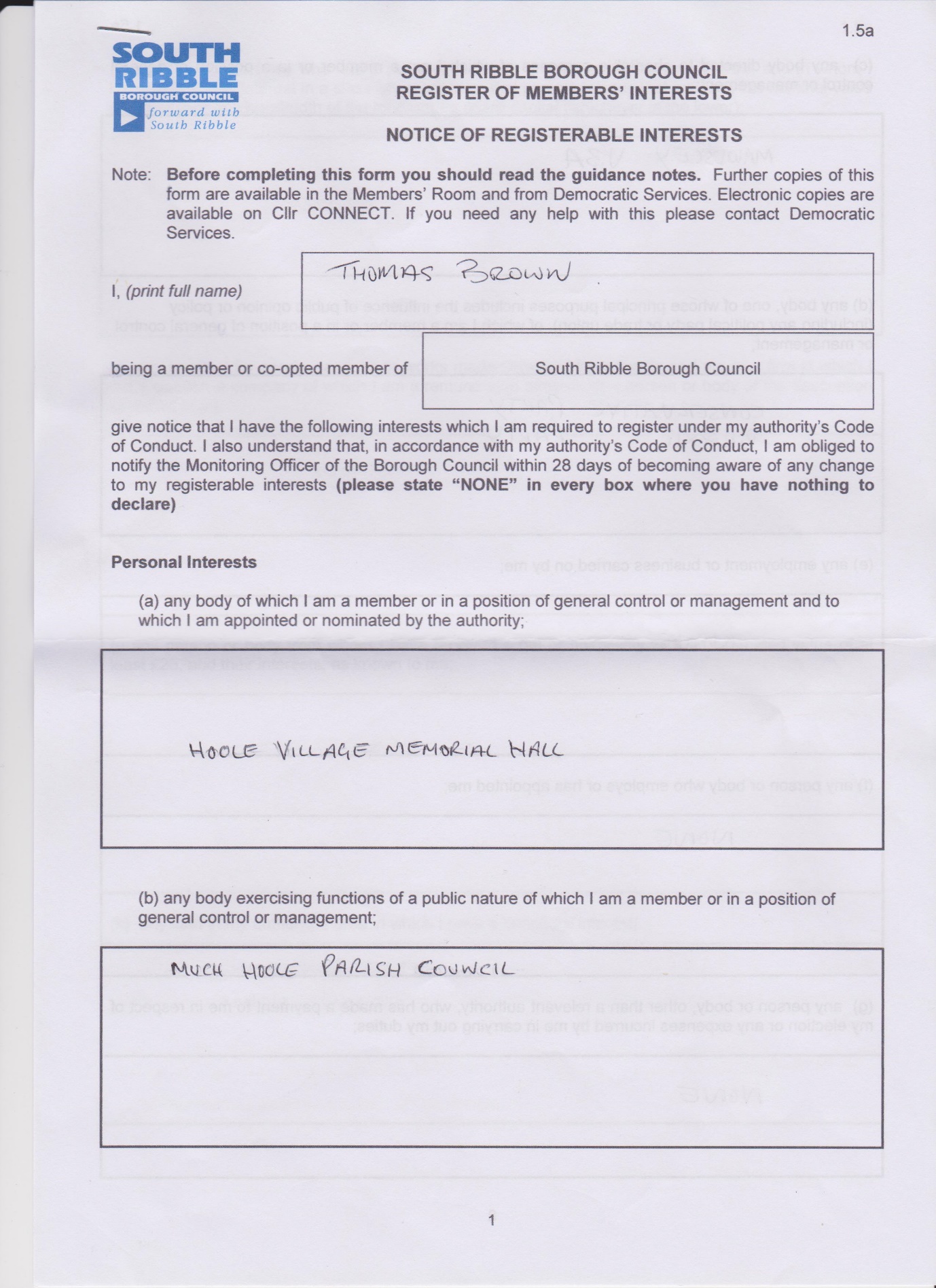 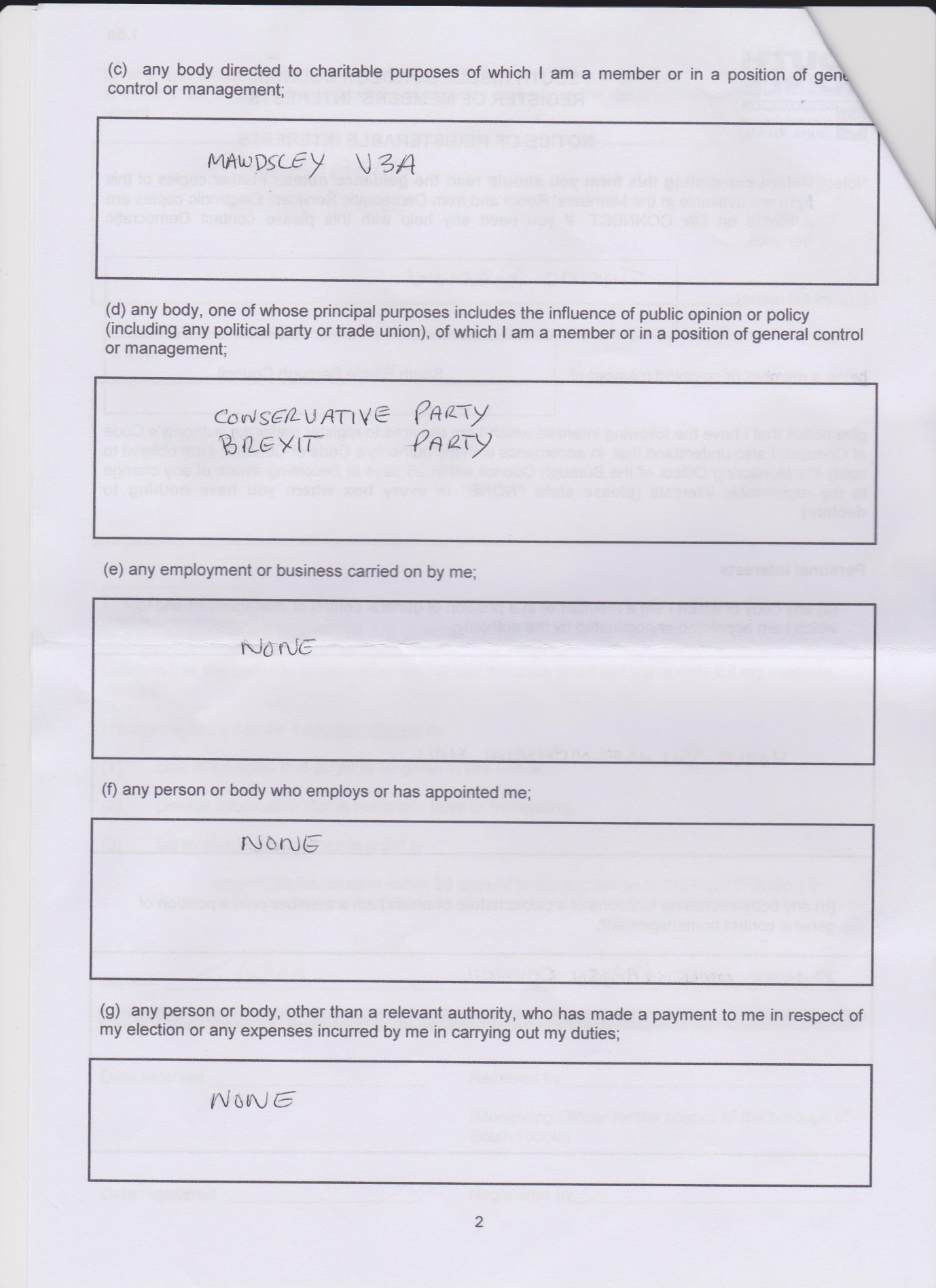 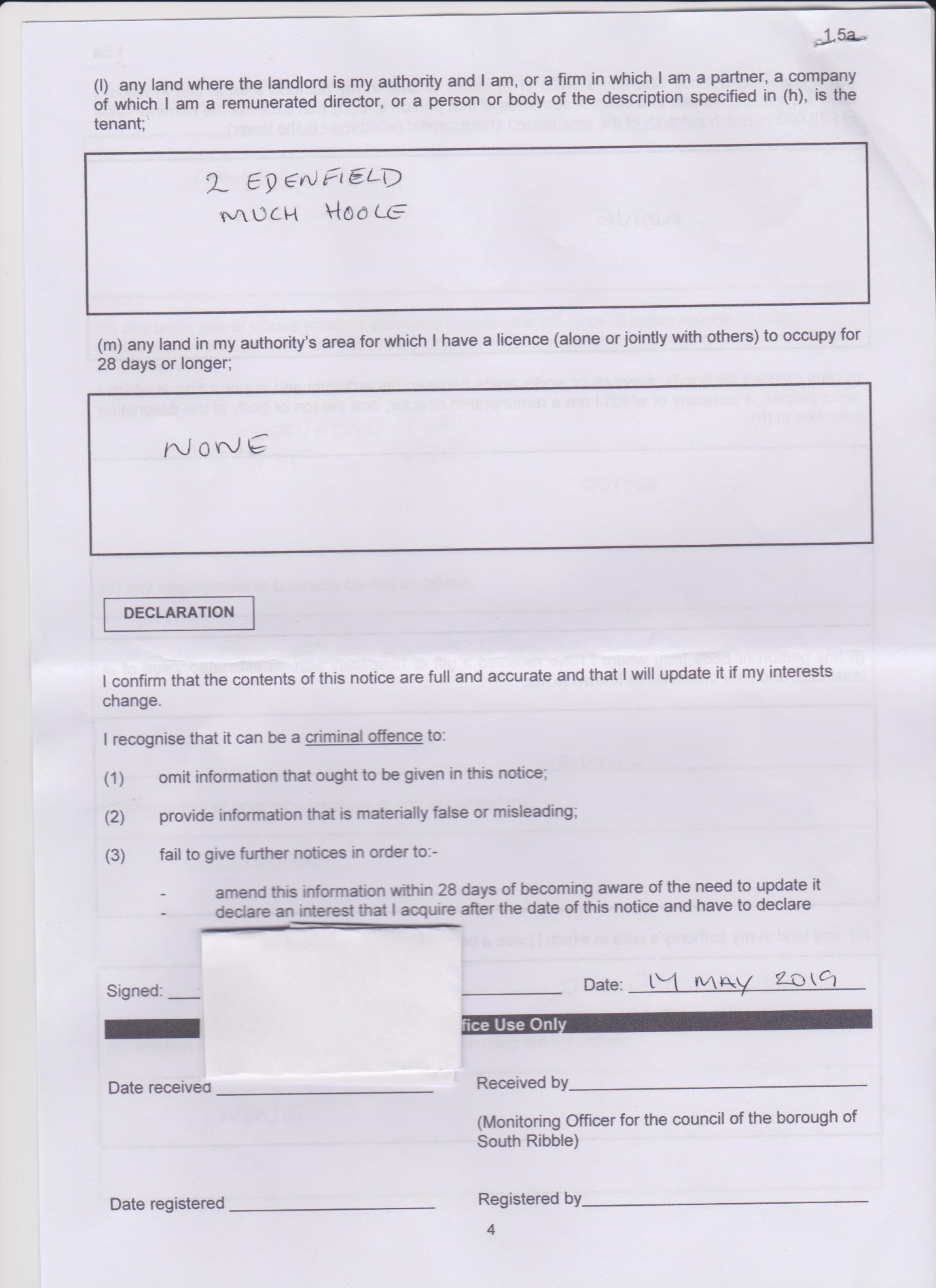 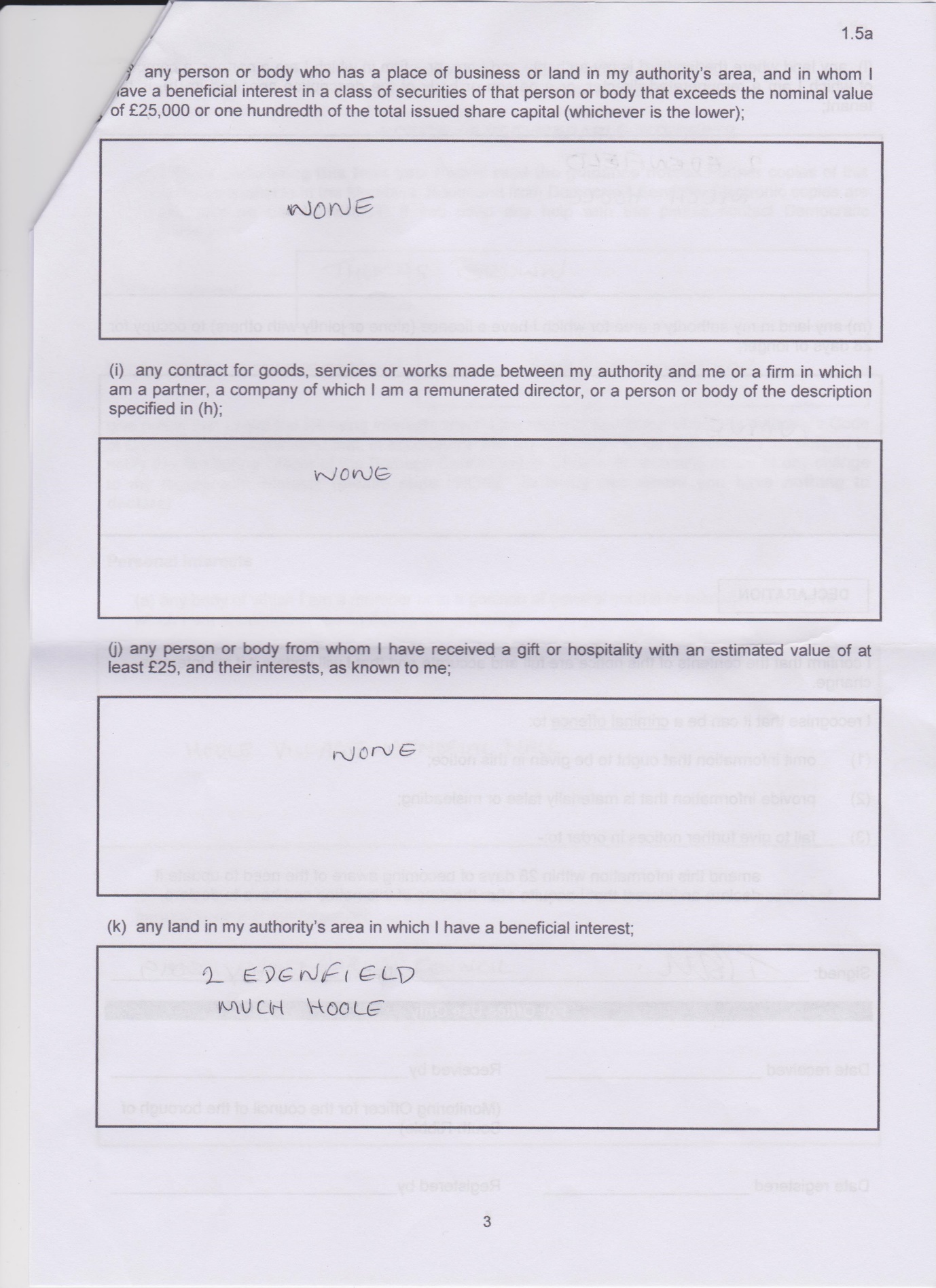 